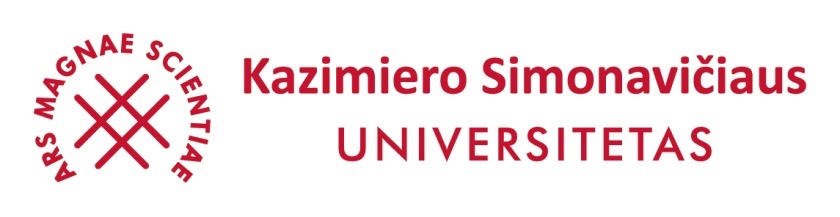 Studento vardas, pavardėBAIGIAMOJO DARBO PAVADINIMAS(lietuvių kalba)BAIGIAMOJO DARBO PAVADINIMAS(anglų kalba)Baigiamasis bakalauro darbasStudijų programa, valstybinis kodas  (kodas pagal ISCED )Vilnius, 2014